TERMIN:  07.04TEMAT: Symetria środkowa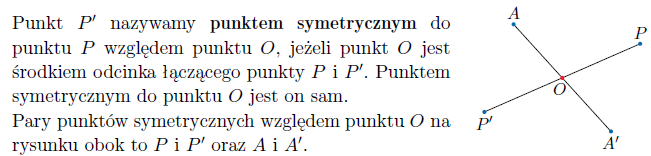 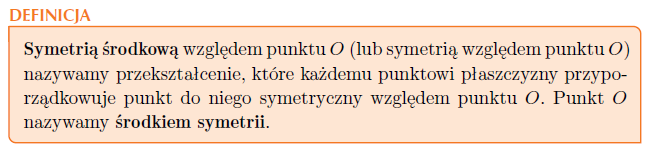 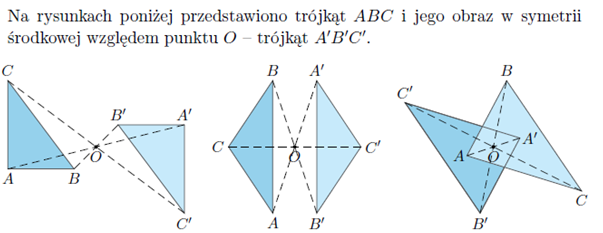 Ćwiczenie 1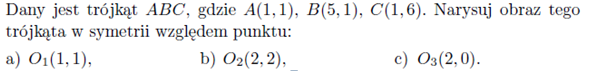 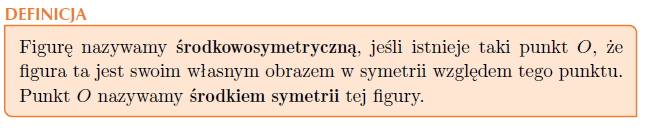 Ćwiczenie 2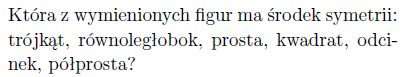 Ćwiczenie 3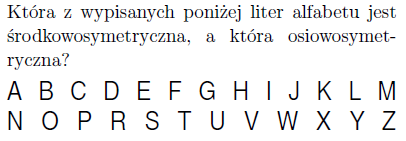 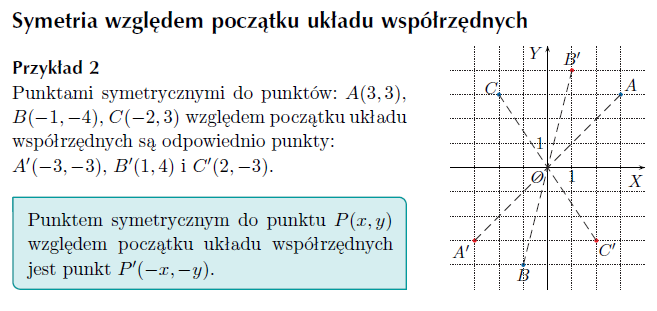 Ćwiczenie 4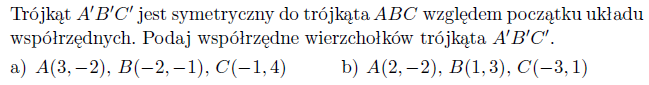 Ćwiczenie 5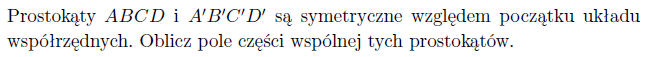 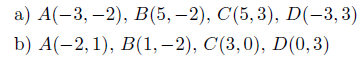 